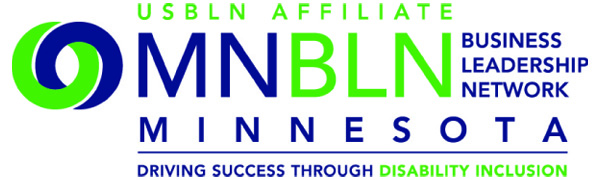 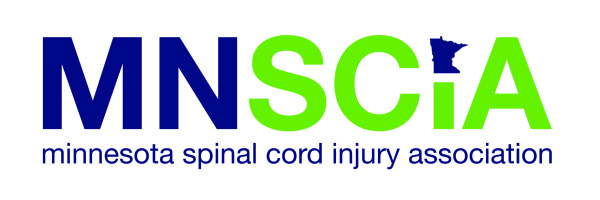 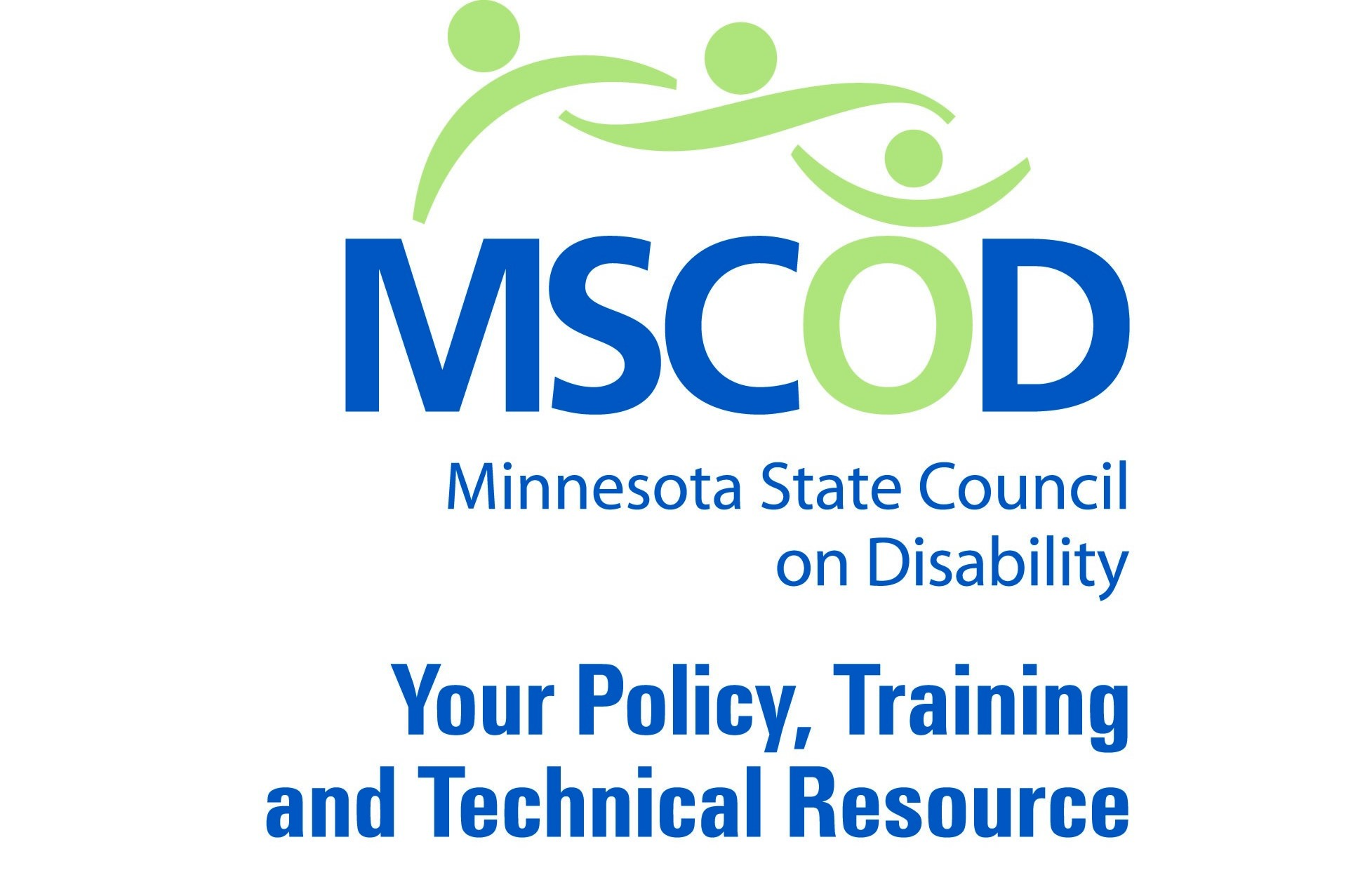 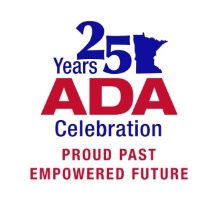 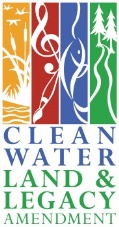 TIPS TO MAKE YOUR DAY GO SMOOTHLYWi-fi Password: IamRamsey1234Registration is on the Lower Level. Pick up your Moving Minnesota Forward documents and your LUNCH TICKET.Snacks and other sundries are available at the Lobby Shoppe, which is across the first skyway on the 2nd floor. You can’t miss it if you go to the skyway.If you were not able to register for lunch, the Skyway offers lots of options. Subway is close by, Arby’s is close as well, and other privately owned lunch places are nearby in the Skyway. The Lobby Shoppe will also have salads and lunch items for purchase.Soft drinks and other vending items are available for purchase on the Lower Level and also on 1st Floor.ATMs are available in the Skyway, please check the skyway map for locations. The closest one is US Bank. Wells Fargo is also in the skyway.Artists are on 2nd floor; please go check them out. Get a Career Oriented oracle reading, or a Tarot reading, pick up a few paintings for gifts!Restrooms are located on the Lower Level and First Floor.Water is located outside the restrooms in the Lower Level and in the vending area (no charge); you’ll see the WATER sign.